                                          Московский Кремль
          Московский Кремль - древнейшая и центральная часть Москвы на Боровицком холме, на левом берегу реки Москвы. 
В древности на месте златоглавых соборов и зубчатых стен Кремля шумел сосновый бор, и поэтому холм называли Боровицким. Уже в 1156 году по повелению князя Юрия Долгорукого здесь выросли крепостные стены, и Кремль был укреплён валом. Слово же "Кремль" появилось впервые в 1339-1340 годах. Тогда при Иване Калите были возведены новые стены из прочного дуба. 
       Неприступные для врагов деревянные стены Кремля сильно страдали от беспощадных пожаров. В 1366-1367 годах московский князь Дмитрий Иванович, которого после Куликовской битвы назовут Донским, повелел возвести вокруг Кремля укрепления из белого камня. С тех пор Москву стали величать белокаменной. 
        Войти в Кремль можно через Троицкие или Боровицкие ворота. Зубцы кремлёвской стены напоминают по форме ласточкины хвосты. Они прикрывали стрелков, защищавших Кремль во время вражеской осады. Новые стены и башни Кремля охватили территорию, составляющую 28 га, их протяжённость достигла 2235м. Высота стен колеблется от 8 до 19 м, толщина - от 3 до 6 м. Наиболее высокие стены возведены со стороны Красной площади, где не было естественной водной преграды.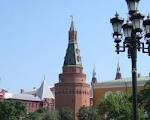 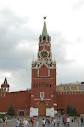 Всего в крепости - 20 башен:3 угловые круглые (Беклемишевская, Водовзводная, Угловая Арсенальная); 5 с проездными воротами (Боровицкая, Спасская, Троицкая, Никольская, Тайницкая);12 четырехугольные оборонительные (Петропавловская или Благовещенская, 1-я Безымянная, 2-я Безымянная, Петровская, Константино-Еленинская, Набатная, Царская, Сенатская, Арсенальная, Кутафья, Комендантская), из них одна предмостная – Кутафья. Кутафья башня - самая приземистая и широкая из двадцати башен Кремля. Ее высота около 14 м. Особенность Кутафьей башни еще и в том, что она всегда существовала за пределами кремля и являлась сооружением, которое защищало подступы к крепости. От башни через реку Неглинную был перекинут Троицкий мост, сначала деревянный, а затем каменный. Через Кутафью башню по мосту можно попасть в Кремль. Высота Кутафьей башни сократилась на 7 метров из-за сильных археологических наслоений и составляет теперь всего 14м  из бывших 20м. Троицкая башня — самая высокая башня Кремля. Высота башни в настоящее время вместе со звездой со стороны Александровского сада составляет 80 м. К воротам Троицкой башни ведёт Троицкий мост, защищаемый Кутафьей башней. Ворота башни служат главным входом для посетителей Кремля. В Троицкой башне базируется Президентский оркестр России.Угловая Арсенальная башня (Собакина) — самая мощная башня Московского Кремля. 
Угловая Арсенальная башня отличается широким круглым основанием и могучими стенами толщиной в 4 метра. В башне был пробит родник — колодец, которым в случае осады мог пользоваться гарнизон крепости. Из Угловой Арсенальной башни шёл тайный ход к реке Неглинной. Во время Отечественной войны 1812 года башня пострадала от взрыва Арсенала.  В глубоком подвале башни продолжал бить родник-колодец с чистой прозрачной водой, заключенный в сосновый сруб. Когда решили воду откачать, она  прибывала «каждые пять минут на 2 с половиной вершка ( 1 вершок = 4 см 5 мм). Приток, по подсчетам инженеров, составлял около 12 литров в секунду. Однако вода не приносила никакого вреда ни самой постройке, ни архиву.Спасская башня по праву считается самой красивой и самой стройной башней Кремля. Высота Спасской башни до звезды - 6730 см, а со звездой 71 метр. Отсюда выходили полки, выступавшие в военный поход. И здесь же встречали царей и послов. Через эти ворота совершались все большие крестные ходы. Этими вратами въезжал в Кремль на царствие Михаил Фёдорович Романов, как позже через них проходил торжественный въезд всех государей во время венчания на царство. Башню, как особый изыск, украшали часы. Впервые они здесь появились, по некоторым данным, при Иване Грозном в 1585 году. В 1620-х годах по проекту Христофора Голловея устанавливают новые часы с боем, вызывавшие великое удивление москвичей.                                                 (569 слов)ОСНОВНАЯ ЧАСТЬПостарайся выполнить все задания.Выполняй их по порядку.Задание 1. Прочитай текст. Определи жанр текста. Обведи правильную, по твоему мнению, букву ответа.а) Рассказ			                         в) Легенда б) Научно-популярный текст                   г) Повесть	Задание 2.Почему холм, на котором выстроен Кремль, называется Боровицким?______________________________________________________________________________________________________________________________________________________________________________Задание 3.Найди и выпиши первое предложение второго абзаца.__________________________________________________________________________________________________________________________________________________________________________________________Подчеркни грамматическую основу этого предложения. Укажи, какими частями речи выражены главные члены.Задание 4.Выпиши название самой приземистой башни Кремля. Поставь ударение, укажи количество слогов, букв и звуков в этом слове._____________________________________________________________________________________________________Задание 5.Найди в тексте год начала Отечественной войны, напиши это числительное словами. ____________________________________________________________________________________________________________________________Задание 6.а) Сравни величины:1400 см … 80 мб) Напиши, о каких башнях Кремля идет речь? _______________________________________________________в) Вычисли на сколько одна башня выше другой. _______________________________________________________Задание 7.Реши задачу.В глубоком подвале башни Арсенальной продолжает бить родник 12 литров в секунду. Сколько литров родниковой воды вытекает за  5 мин.Задание 8.Укажи полушария в которых находится Московский Кремль._____________________________________________________________________________________________________________________ДОПОЛНИТЕЛЬНАЯ  ЧАСТЬЗадание 9.Представь, что ты работаешь экскурсоводом. Что бы ты хотел рассказать гостям столицы нашей Родины? Составь и запиши свой рассказ. _____________________________________________________________________________________________________________________________________________________________________________________________________________________________________________________________________________________________________________________________________________________________________________________________________________________________________________Задание 10.Найди абзац описания Спасской башни. В этом абзаце есть три формы одного слова. Найди, выпиши и сделай морфемный разбор всех форм этого слова. 1)_________________2)_________________3)_________________Допиши ещё два однокоренных слова: _______________________________________________________Задание 11.Вычислите высоту звезды Спасской башни.Задание 12.Старинная поговорка гласит: «Ты от дела на пяденьку, а оно от тебя на саженьку». Вычисли на какое расстояние отдаляется от тебя невыполненное дело, если сажень равна трем аршинам, а аршин равен 16 вершкам.Задание 13.В книгах по истории очень часто рассказывается, как жители больших городов выстраивали стены, башни, рыли рвы. Как ты думаешь, зачем они это делали? Напиши ____________________ _______________________________________________________Задание 14.Что в тексте совпадает с тем, что ты узнал на урока «Окружающего мира»? Приведи два примера: 1)__________________________________________________________________________________________________________________________2)__________________________________________________________________________________________________________________________Характеристика заданий итоговой комплексной работыФамилия, имя__________________________________________Школа_________________________ Класс__________________Часть работыНомер заданияУчебный предмет, раздел/ темаПроверяемые умения и учебный материалУровень сложности заданияМакси-мальный баллОсновная             часть1Литературное чтение, определение жанра текстаУмение осознанного чтения, сравнение жанрового содержания данного текстаБазовый 1Основная             часть2Литературное чтение, выборочное чтениеУмение найти содержащийся в тексте ответ на поставленный вопросБазовый 1Основная             часть3.1Литературное чтение, поисковое чтениеУмение осуществлять поиск необходимой информации в разных частях текстаБазовый1Основная             часть3.2Русский язык, правописаниеУмение правильно, без ошибок, пропусков и искажения букв писать предложенияБазовый 1Основная             часть3.3Русский язык, морфологияУмение выделять грамматическую основу в распространенном предложенииБазовый 1Основная             часть3.4Русский язык, морфологияУмение определить части речи, которыми выражены главные члены предложенияБазовый 1Основная             часть4.1Литературное чтение, выборочное чтениеУмение осуществлять поиск необходимой информации в разных частях текстаБазовый 1Основная             часть4.2Русский язык, фонетикаУмение находить ударный слог, дифференцировать звуки и буквыБазовый1Основная             часть5Русский язык, морфологияНаходить в тексте информацию, заданную в явном виде, умение безошибочно писать числительныеБазовый2Основная             часть6.1Математика, числа и величиныУмение сравнивать именованные величины (см, м)Базовый 1Основная             часть6.2Литературное чтение, выборочное чтениеУмение осуществлять поиск необходимой информации из разных частей текста для выполнения заданияБазовый 1Основная             часть6.3Математика, числа и величиныУмение выполнять арифметические действия с величинамиБазовый 1Основная             часть7Математика, текстовая задачаУмение решать текстовую задачу, записывать ее решение. Базовый2Основная             часть8Окружающий мир, географические объектыУмение сравнивать содержание прочитанного текста с материалом, ранее изученным на уроке по курсу «Окружающего мира»Базовый2Итого, основная частьИтого, основная частьЛитературное чтение5 задание(жанровое содержание, выборочное и поисковое чтение)Базовый5Итого, основная частьИтого, основная частьРусский язык5 заданий (правописание, орфография, фонетика, морфология)Базовый6Итого, основная частьИтого, основная частьМатематика3 задания (числа и величины, текстовые задачи)Базовый4Итого, основная частьИтого, основная частьОкружающий мир1 задание (географические объекты)Базовый2Итого, основная частьИтого, основная частьВсего 8 заданий базового уровня, максимальный балл – 17; прогнозируемая успешность: 9 и более8 заданий базового уровня, максимальный балл – 17; прогнозируемая успешность: 9 и более8 заданий базового уровня, максимальный балл – 17; прогнозируемая успешность: 9 и болееДополнительная      часть9.1Литературное чтение, работа с текстомУмение использовать приемы анализа и интерпретации текстаПовышенный 1Дополнительная      часть9.2Русский язык, речевое высказываниеПервичное умение строить свободное высказывание с учетом коммуникативной задачи, применять правила правописанияПовышенный3Дополнительная      часть10Русский язык, морфемикаУмение увидеть в тексте различные формы одного слова, применять знания о родственных словахПовышенный2Дополнительная      часть11Математика, текстовая задачаУмение работать с данными, преобразовав их в текстовую задачуПовышенный2Дополнительная      часть12Математика, текстовая задачаУмение работать с величинами, соблюдая алгоритм решения задачиПовышенный2Дополнительная      часть13Окружающий мир, исторические сведенияУмение пользоваться ранее изученным материалом на уроках по курсу «Окружающего мира», высказывать свои мыслиПовышенный1Дополнительная      часть14Окружающий мир, знания о РодинеУмение сравнивать содержание прочитанного текста с материалом, ранее изученным на уроках по курсу «Окружающего мира»Повышенный2Итого, дополнительная частьИтого, дополнительная частьЛитературное чтение1 задание (работа с текстом)Повышенный1Итого, дополнительная частьИтого, дополнительная частьРусский язык2 задания (развитие речи, морфемика, орфография)Повышенный5Итого, дополнительная частьИтого, дополнительная частьМатематика2 задания (работа с данными, решение текстовых задач)Повышенный4Итого, дополнительная частьИтого, дополнительная частьОкружающий мир2 задания (ранее полученная информация)Повышенный3Итого, дополнительная частьИтого, дополнительная частьВсего 6 заданий повышенного уровня,  максимальный балл – 13; прогнозируемая успешность более  7 и более баллов6 заданий повышенного уровня,  максимальный балл – 13; прогнозируемая успешность более  7 и более баллов6 заданий повышенного уровня,  максимальный балл – 13; прогнозируемая успешность более  7 и более балловВся работа в целомВся работа в целомСамостоятельность выполнения итоговой комплексной работы – дополнительные поощрительные баллы – 2Самостоятельность выполнения итоговой комплексной работы – дополнительные поощрительные баллы – 2Самостоятельность выполнения итоговой комплексной работы – дополнительные поощрительные баллы – 2Вся работа в целомВся работа в целомВсего: 8 заданий базового уровня (от 0 до 17 баллов) и 6 заданий повышенного уровня (от 0 до 13 баллов). Всего 30 балл.Это важно! От 0 до 2 дополнительных поощрительных баллов за самостоятельность выполнения работы.Итого: максимальное количество баллов за работу – 32 баллаВсего: 8 заданий базового уровня (от 0 до 17 баллов) и 6 заданий повышенного уровня (от 0 до 13 баллов). Всего 30 балл.Это важно! От 0 до 2 дополнительных поощрительных баллов за самостоятельность выполнения работы.Итого: максимальное количество баллов за работу – 32 баллаВсего: 8 заданий базового уровня (от 0 до 17 баллов) и 6 заданий повышенного уровня (от 0 до 13 баллов). Всего 30 балл.Это важно! От 0 до 2 дополнительных поощрительных баллов за самостоятельность выполнения работы.Итого: максимальное количество баллов за работу – 32 балла